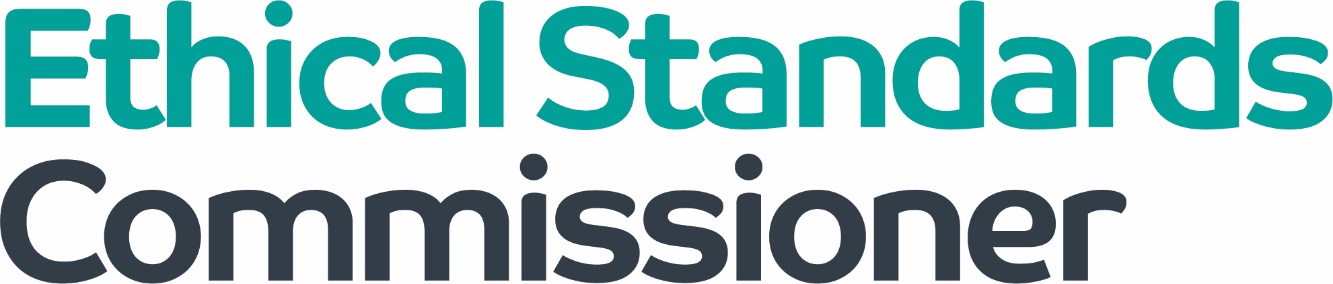 1. Signatories to the AgreementThis document is a Service Level Agreement between the Commissioner for Ethical Standards in Public Life in Scotland (the Commissioner) and «Title» «First_Name» «Surname», a Public Appointments Adviser (hereinafter referred to as the ‘PAA’) working for the Commissioner as a consultant. This agreement does not represent an employment contract and is not intended to set up the relationship of employer/employee (or worker) between the Commissioner and the PAA:Signatories to this agreement2. IntroductionThe Commissioner has contracted with a range of suitably qualified consultants who provide oversight of the regulated public appointments process and advice on innovation in appointment practices. The oversight is intended to facilitate compliance with the Code of Practice for Ministerial Appointments to Public Bodies in Scotland (the Code) and with its associated guidance.  Advice on good practice and innovation in appointment practices is considered critical to the advancement of application of the Code in relation to improving diversity on public body boards. This Agreement sets out the responsibilities of consultants, known as Public Appointments Advisers, when they are providing services to the Commissioner. The schedules form part of the Agreement and shall have effect as if set out in full in the body of this Agreement. Any reference to this Agreement includes the schedules.3. Service Delivery and Service RequirementsThe following sets out the service delivery and service requirements for PAAs.i) The PAA will fulfil their obligations as consultants under this agreement in a manner which is in accordance with the policies of the Commissioner, or be able to demonstrate that they have comparable policies, appropriate to their own business structure, that are acceptable to the Commissioner. The PAA will demonstrate the highest standards of practice and probity when undertaking their work. For reference, the particular policies of the Commissioner that set out these expectations are included in the following documents (copies are available to download from the Commissioner’s website and can also be provided on request):Equal Opportunities PolicyCode of Conduct Confidentiality PolicyData Protection PolicyInformation Security PolicyTo comply with the Commissioner’s Code of Conduct the PAA must complete and submit to the Commissioner a declaration of interests form. The PAA is responsible for advising the Commissioner of any relevant changes to their interests. PAAs are also expected to comply with the Out of Pocket Expenses Policy and the Charging and Travelling Time Policy for Advisers.In relation to Data Protection, the PAA will comply with the provisions set out in Annexe three and Schedules One and Two of this agreement. The PAA, during the period of their appointment with the Commissioner, is not permitted to provide oversight of unregulated appointment rounds in Scotland and nor may they serve as a councillor or board member of any board listed in schedule 3 of the Ethical Standards in Public Life etc. (Scotland) Act 2000. The required additional standards of anticipated conduct, and behaviours to be displayed by the PAA whilst overseeing public appointment activity, are set out in the Annexes to this agreement.ii) The PAA is required to keep up to date with developments in the field of public appointments. The Commissioner will facilitate this by running at least two one day training events per year. The Commissioner will give reasonable notice of these events. Attendance at the training events is not obligatory. Payment will be made to the PAA for attendance at the usual daily rate.iii) The PAA will have, or undertakes to acquire, a detailed knowledge of the Code of Practice and associated guidance and to refer issues requiring interpretation of the Code to the Commissioner.iv) The Commissioner will be the first point of contact for the Scottish Government when a request for regulatory oversight is received. The Commissioner will offer the PAA opportunities to scrutinise appointment rounds on receipt of such requests from the Scottish Government. The Commissioner is not obliged to offer any assignment to any particular PAA and the PAA is not obliged to take any assignments offered to them.v) At the point of assignment, the Commissioner will provide the Scottish Government and the PAA with brief details of the assignment and will forward the PAA’s contact details to the sponsor directorate. The Commissioner will also provide a written briefing to the PAA setting out information on the body and the assignment. The PAA will make themselves familiar with this material before undertaking their role.vi) When providing scrutiny of any appointment activity, the PAA’s role is to enable compliance with the Code by either:providing oversight, advice and proactive support during planning for the appointment round, ortaking a full and active role in the appointment round as a member of the selection panel. At the point of assignment the Commissioner will inform the PAA in which capacity they will fulfil their role.In either case the PAA is required to draw instances of potential non-compliance to the attention of the responsible person. This will usually be the chair of the selection panel and/or a senior civil servant. It is anticipated that the responsible person will take steps to ensure that the Code is complied with. Where the responsible person, for whatever reason, is unable or unwilling to address any instance of potential or actual non-compliance highlighted by the PAA, the PAA willset out the relevant facts in writing provide this to the responsible person and copy the correspondence to the Commissioner. Whether to take action in response to such a report and the form that any such action might take are matters for the Commissioner.vii) PAAs must issue an invoice and expenses claim form (with relevant supporting receipts) at the end of their participation in an appointment round or other type of assignment. The PAA must also provide a written report on what they have observed during each stage of the round that they have overseen. These reports will subsequently be circulated to all PAAs for the purpose of securing improvement in and enhancing the public appointments process. The paperwork must be submitted to the Commissioner within one month. viii) The Commissioner will make payment to the PAA within 21 days of receipt of the above and in accordance with the PAA charging and travelling time policy. The Commissioner reserves the right to withhold payment if, in the opinion of Commissioner, the services have not been delivered to a satisfactory standard. Payments will be made by BACS transfer. The agreed rate of remuneration is £300 per full day, payable to the nearest half day (as defined in the charging policy), (inclusive of VAT where this is chargeable), plus all agreed out of pocket expenses. Expenses claims will only be paid when they comply fully with the Commissioner’s out of pocket expenses policy. The PAA is responsible for the payment of his/her own tax and national insurance.ix) The Commissioner may occasionally contact PAAs and offer them an opportunity to carry out other ad-hoc activities for the Commissioner. Examples of such opportunities may include, but are not limited to, thematic reviews of the public appointments process, scrutiny of reappointments and promotions and complaint investigations. The Commissioner is not obliged to offer such work to all PAAs and no PAA is obliged to take on such work when it is offered. When a PAA does take up such ad-hoc work, the service standards set out at (i) apply and payment will be made on submission of an invoice at the completion of the project concerned (see vi and vii). Ad hoc work will be chargeable at an hourly rate pro rated to the equivalent of the appropriate daily rate.4. NOMINATED OFFICERFor the purposes of this agreement, the nominated officer of the Commissioner is the Public Appointments Manager.The role of the nominated officer is to:promote compliance with the Code and guidance by identifying and arranging for training sessions and exchange of information, including details of changes to the Code of Practicecascade relevant information to the sponsor directorates, to the PAAs and to other stakeholders in the field of public appointmentsoversee the gathering of information to monitor adherence to the Agreement. The contact details for the nominated officer are as follows:Ian BrucePublic Appointments ManagerThe Commissioner for Ethical Standards in Public Life in ScotlandThistle House, 91 Haymarket TerraceEdinburgh, EH12 5HETelephone: 0131 347 3897E-mail: i.bruce@ethicalstandards.org.uk5. MONITORING AND REVIEWSThe nominated officer will monitor the adherence of PAAs to this agreement and will draw service delivery failures to the attention of PAAs if these arise. In coming to a view on the extent to which this agreement has been adhered to the nominated officer will refer to: the views of participants in the appointments process, whose feedback on whether the PAA met the requirements of this agreement will be gathered andthe results of any other reviews conducted into a given appointment. Section three and the Annexes set out the Commissioner’s specific service requirements. Annexe one, or a variation on this document, will be used to gather feedback from participants.   Based on the extent of the PAA’s adherence to the Agreement’s requirements, the Commissioner will decide whether to:revise this agreement or maintain the agreement for another year.6. DURATION AND TERMINATIONDurationThis agreement will run initially from 01/12/2020 to 30/11/2021 and subject to the ongoing business needs of the Commissioner will be renewed yearly thereafter for a period of one year unless terminated in accordance with the Termination section below.TerminationThe Commissioner or the PAA may terminate this agreement on giving twenty working days’ written notice. This agreement does not represent an employment contract and there are no mutual obligations to either supply or complete work in pursuance of it. The Commissioner reserves the right to terminate the agreement immediately by written notice in the event of a serious breach of the agreement’s terms. The agreement will be reviewed in keeping with the reviewing and monitoring arrangements set out above. 7. INDEMNITYThe Scottish Parliamentary Corporate Body (SPCB) has undertaken to indemnify PAAs who act honestly and in good faith in connection with this agreement and in the course of their work for the Commissioner against any loss (including legal costs and expenses), or liability, reasonably incurred or suffered arising from any claim, suit, demand, action or proceeding by any person against the PAA PROVIDED ALWAYS THAT this indemnity shall not apply where such loss or liability was caused by any unlawful or negligent act or omission by the PAA.Annexe One – Public Appointments Adviser Review Form Public Appointments Adviser Review Form (2013 code)To be completed by the chair of the selection panel and additionally, where applicable, the chair or representative of the public body who is serving as a member of the selection panel (each should complete a separate form).The Commissioner for Ethical Standards in Public Life in Scotland (CESPLS) has a service level agreement with each PAA. We are happy to provide selection panels with a copy to make clear the standard of service expected. In this context, please rate the contribution the PAA made during the appointment round.We welcome your constructive comments on whether the PAA worked to the agreed service standard. We use your comments to capture your perspective on the quality of the service providedidentify areas for PAA development and training (individual and collective) ensure that the quality of the advice and oversight provided by PAAs is consistent and consistently improved on.Please use the free text box overleaf to provide your constructive comments about the PAA’s contribution. We would also be grateful for your views on your satisfaction with the Scottish Government’s public appointment process and for you to provide constructive comments or suggestions you may have about the process. Thank you.Comments and feedback on the PAA’s contributionPlease circle or highlight one number between 1 and 5 to indicate your satisfaction with the contribution of the PAA where 1 is very dissatisfied 3 is neutral and 5 is very satisfied.  Please write any constructive comments you may have in the space below:Comments on the Scottish Government’s public appointments processPlease circle or highlight one number between 1 and 5 to indicate your satisfaction with the public appointments process where 1 is very dissatisfied 3 is neutral and 5 is very satisfiedPlease write any constructive comments you may have in the space below:Please return the completed form, within 5 working days of receipt to:The Commissioner for Ethical Standards in Public Life in ScotlandThistle House, 91 Haymarket Terrace, Edinburgh, EH12 5HEor email i.bruce@ethicalstandards.org.uk (telephone: 0131 347 3897)To be completed by the chair of the selection panel and additionally, where applicable, the chair or representative of the public body who is serving as a member of the selection panel.Annexe Two – Definitions In this Agreement:“Agreement” and “Service Level Agreement” mean the contract between the Commissioner and the PAA consisting of the tender, this agreement and other documents such as policies (or parts thereof) specified in the tender and in the agreement; “The Code” means the Code of Practice for Ministerial Appointments to Public Bodies in Scotland;  “Data Protection Laws” means any law, statute, declaration, decree, directive, legislative enactment, order, ordinance, regulation, rule or other binding restriction (as amended, consolidated or re-enacted from time to time) which relates to the protection of individuals with regards to the Processing of Personal Data to which a party to this Agreement is subject, including: (a) the Data Protection Act 2018 and EC Directive 95/46/EC (up to and including 24 May 2018); and (b) the GDPR (from and including 25 May 2018); and/or (c) in the event that the UK leaves the European Union, all legislation enacted in the UK in respect of the protection of Personal Data; “Data Controller”, “Data Processor”, “Data Subject”  “Data Subject Access Request” “Personal data”, “Processing”, “Sensitive personal data and “Special category data”  have the meanings given in the Data Protection Laws; “Data Security Breach” means a breach of security leading to the accidental or unlawful destruction, loss, alteration, unauthorised disclosure of, or access to the Shared Personal Data; “PAA” and “PAAs” means the Public Appointments Adviser with whom the agreement has been entered into;“Personal Data” in this Agreement refers to personal data, including sensitive or special category data detailed in Schedule One of this Agreement to be shared between the PAA and the Commissioner and provided to the PAA by the Scottish Ministers for the purposes of fulfilling the Agreement; “Supervisory Authority” has the meaning given in the Data Protection Laws. In Scotland, this is the Information Commissioner’s Office (ICO); and“Tender” means the document setting out the Commissioner’s requirements for the Service Level Agreement and the tenderer’s response.Annexe Three – Data Protection1.	COMPLIANCE WITH DATA PROTECTION LAWS1.1	The PAA and the Commissioner acknowledge that under the Data Protection Laws, the Commissioner is a Data Controller and the PAA is a Data Processor when processing personal data under the terms of the Agreement. Each Party must ensure compliance with the Data Protection Legislation at all times during the Term of the Agreement. 2.	USE, DISCLOSURE AND PUBLICATION2.1	The PAA agrees to process the personal data described in Part 1 of Schedule One of this agreement for the purposes of fulfilling their obligations under this Agreement, or in pursuance of other written instructions of the Commissioner, and strictly for no other purpose unless required to do so by Union or Member State law to which the processor is subject. In such a case, the processor shall inform the controller of that legal requirement before processing, unless that law prohibits such information being processed on important grounds of public interest.2.2	The PAA will not disclose or share the data processed under the Agreement with any third party without the written authority of the Commissioner.2.3	The PAA is prohibited from publishing, copying, transferring or duplicating any personal data they hold in terms of this agreement without the written authority of the Commissioner.2.4	The PAA must have their own policies and procedures for the handling of records including personal data. The Commissioner has provided an information security policy to all PAAs for reference purposes. 2.5	The PAA agrees to store or record the personal data processed under the Agreement in a structured, commonly used and machine readable or otherwise accessible form. 2.6	The PAA shall not process or otherwise transfer any Personal Data in or to any country outside the European Economic Area without the Commissioner’s prior written consent. 2.7	The PAA shall not engage a sub-contractor to carry out Processing in connection with the Agreement.3	PURPOSE
3.1	In performing their obligations under the Agreement the PAA will process personal data on behalf of the Commissioner. 3.2	The Scottish Ministers will provide personal data to the PAA in order to comply with section 3 (1) of the Public Appointments and Public Bodies etc. (Scotland) Act 2003 which places an obligation on them to provide the Commissioner with such information as the Commissioner reasonably requires in the exercise of his functions. The Commissioner will provide personal data to the PAA in pursuance of the Agreement. The data is provided in order that PAAs can:promote compliance with the Code; examine the methods and practices employed by the Scottish Ministers in the making of appointments, and recommendations for appointment, to the specified authoritiesif the Commissioner considers it appropriate, examine the making by the Scottish Ministers of any appointment, or recommendation for appointment, to any of the specified authorities.3.3	The Scottish Ministers and the Commissioner will provide the PAA with information relating to the methods and practices employed by the Scottish Ministers in the making of appointments to the specified authorities on both live and previous appointment rounds. Such information, relating as it does to the activities and behaviours of selection panel members and others engaged in the appointment process, as well as to the performance of applicants and candidates during the stages of appointment rounds and once appointed, will of necessity include personal data. Detail of the specific types and volumes of this personal data, and the duration for which the PAA is permitted to process it, is provided in Schedule 1 of this Agreement.3.4	The Commissioner will process the PAA’s personal data for the purposes of fulfilling the terms of the Agreement. Detail of the specific types and volumes of this data is provided in Schedule 1 of this Agreement. The Commissioner will process the PAA’s personal data in accordance with the Commissioner’s data protection policy. 4	DATA SECURITY4.1	The PAA must ensure the security of personal data processed by them in terms of this Agreement. In assessing the appropriate level of security the PAA shall take into account any risks that are presented by processing, in particular from accidental or unlawful destruction, loss, alteration, unauthorised disclosure of, or access to personal data transmitted, stored or otherwise processed.4.2	The PAA must implement appropriate technical and organisational measures to protect Personal Data processed in terms of this Agreement. Such measures, having regard to the nature of the processing and the risks posed, may include as appropriate:the pseudonymisation and encryption of personal data and password protection for access to any device used to store or transfer data;ensuring that processing systems and services are able to provide ongoing confidentiality, integrity, availability and resilience in relation to the processing of personal data. In practical terms this includes ensuring that the operating systems and software are appropriately licensed, security fixes for the operating system and software are regularly applied and reliable anti-virus software is installed; ensuring that systems have the ability to restore the availability and access to personal data in a timely manner in the event of a physical or technical incident;implementation of a process for regularly testing, assessing and evaluating the effectiveness of technical and organisational measures for ensuring the security of the processing.4.3	The PAA must ensure that the technical and organisational measures employed facilitate immediate detection of relevant infringement events.4.4	The PAA agrees to notify the Commissioner of any material change to the measures they employ in pursuance of clause 4.2.5	DATA SUBJECTS’ RIGHTS AND REQUESTS FOR INFORMATION5.1	The Commissioner and the PAA shall ensure that they process the Personal Data fairly and lawfully during the term of the Agreement5.2	Individuals have rights in relation to their personal data under the Data Protection Laws. Those rights include:The right to be informedThe right of accessThe right to rectificationThe right to erasureThe right to restrict processingThe right to data portabilityThe right to objectRights in relation to automated decision making and profiling5.3	The PAA must advise the Commissioner as soon as possible, or in any event within three business days of receiving such, of any request made to them for information or notification under the Data Protection Laws, including: any request, complaint or communication from a data subject relating to personal data or the PAA’s or Commissioner’s obligations under the Data Protection Laws; any communication from the ICO or any other regulatory authority in connection with Personal Data processed under this Agreement; and any request from a third Party for disclosure of Personal Data where compliance with such request is required or purported to be required by law or regulatory order. 6	DATA SECURITY BREACHES AND REPORTING PROCEDURES6.1	The PAA must notify any data security breach in relation to any personal data processed by them under this Agreement to the Commissioner without undue delay and in any event no later than 24 hours after becoming aware of it, following the procedure in Schedule Two of the Agreement.6.2	The PAA shall assist the Commissioner in relation to the Commissioner’s obligation to notify any data security breach to the ICO and with communication of a personal data breach to a Data Subject.  7	OTHER DATA PROTECTION OBLIGATIONS 7.1	From time to time the PAA will support the Commissioner with preparation of data protection impact assessments and with consultation with the Information Commissioner’s Office on data protection measures. 7.2	The PAA will act only under the Commissioner’s instructions in relation to any activities undertaken to resolve any complaints or comply with any requests from individuals under clause 5. 8	DUTY OF CONFIDENCE8.1	The PAA will treat personal data that they process in terms of the Agreement in the strictest confidence. The Commissioner’s confidentiality policy provides guidance. 9	FREEDOM OF INFORMATION9.1	The PAA recognises that the Commissioner is a public authority for the purposes of the Freedom of Information (Scotland) Act 2002 and may be required to disclose information about the Agreement, the services provided by the PAA under the Agreement and the processing carried out under the Agreement. The PAA agrees to provide any reasonable assistance to the Commissioner as is necessary to enable the Commissioner to comply with his obligations under the 2002 Act.10	RECORD KEEPING, RETENTION, AND INSPECTION10.1	The PAA must delete or return all personal data processed in terms of the Agreement if requested by the Commissioner to do so at any time. 10.2	The PAA shall, at the conclusion of the provision of services in relation to any particular assignment the PAA is engaged in under the terms of the Agreement, delete or return as required all Personal Data that they have processed in relation to that assignment. The Personal Data will be deleted or returned to either the Commissioner or the Scottish Ministers as appropriate and depending on which party provided the information to the PAA for the purposes of the assignment. 10.3	The PAA must provide such information as is necessary to enable the Commissioner to satisfy himself of the PAA’s compliance with the requirements imposed by the Agreement in terms of data protection.10.4	The PAA will allow the Commissioner, his employees, auditors and/or authorised agents reasonable access to any relevant premises or systems, during normal business hours, to inspect any procedures, measures and records used or employed by the PAA in relation to the processing of personal data in terms of this Agreement and contribute as is reasonable to those audits and inspections.10.5	The PAA shall inform the Commissioner, if in his or her opinion, an instruction from the Commissioner infringes any obligation under the Data Protection Laws. 10.6	The PAA must maintain written records including in electronic form, of all processing activities carried out in pursuance of the Agreement or otherwise on behalf of the Commissioner. This record must contain the name and contact details of the PAA, the Commissioner and the Commissioner’s data protection officer (see the Commissioner’s Data Protection Policy for details), the categories of processing carried out by the PAA on behalf of the Commissioner and a general description of the technical and organisational security measures referred to in clause 4 of this Agreement.10.7	If requested, the PAA must make any records that are requested available to the ICO and co-operate with the ICO in the performance of its tasks. 11	TERMINATION11.1	The PAA shall, on termination of this Agreement, delete or return as required any personal data which they have processed in terms of the Agreement.11.2   In the even that EU or Member State law requires the PAA to retain Personal Data contrary to the provisions of clauses 10.1 or 11.1, the PAA shall notify the Commissioner accordingly unless the law prohibits such disclosure. AMENDMENTS AND RESOLUTION OF DISPUTES 12.1	The PAA and the Commissioner agree to negotiate in good faith any amendments to this Agreement or the Schedules that may be required to ensure that both meet all their obligations under Data Protection Laws. However the PAA shall be bound to accept any changes made in this regard by the Commissioner. 12.2	The provisions set out in this annexe are without prejudice to any obligations and duties imposed directly on the PAA under Data Protection Laws and the PAA agrees to comply with those obligations and duties.12.3	In the event of a dispute or claim brought by a data subject or action on the part of the ICO concerning the processing of personal data against either the PAA or the Commissioner, the parties will inform each other about any such disputes or claims, and will cooperate with a view to resolving them amicably in a timely fashion.13	GOVERNING LAW 13.1	This Agreement and any dispute or claim (in connection with it or its subject matter or formation) shall be governed by and construed in accordance with the law of Scotland.SCHEDULE ONE – DESCRIPTION OF PERSONAL DATA AND DURATION OF PROCESSING Part 1Personal data to be processed by the PAA in terms of the Agreement The personal data of data subjects involved in the public appointments process, including but not limited to: NamesAddresses including email addressesApplication and monitoring forms which may include protected characteristics under the Equality Act 2010 such as gender, sexual orientation, religion or belief and ethnicityPolitical affiliationThe views of PAAs, Scottish Government officials, independent panel members and public body chairs on applicants, on appointees and on each other’s performance, views, beliefs, activities and behaviours.Duration of the processingWhen PAAs are allocated to oversee all or part of an appointment round they are provided with briefing material by the Commissioner and subsequently with applications and panel member assessments of them by the Scottish Ministers. When the PAA’s involvement in a round ceases and when they have produced their final report for the Commissioner they should destroy the information provided by the Commissioner and either return or destroy the information provided by the Scottish Ministers.When PAAs are engaged in thematic reviews or ad hoc projects they are provided with information by both the Commissioner and by the Scottish Ministers. When the PAA’s involvement in a review or project ceases they should destroy the information provided by the Commissioner and either return or destroy the information provided by the Scottish Ministers. If unclear, the Nominated Officer can give direction as to the cessation of a PAA’s involvement in appointment rounds, reviews and ad hoc activities to ensure that the duration of processing is limited appropriately. Part 2The personal data of the PAA to be processed by the CommissionerPersonal data provided by the PAA relating to their ability to fulfil the role of a PAA and to allow for administration of the Agreement, including but not limited to:  Contact details, which are forwarded to others for the fulfilment of assignmentsdata on the PAA’s personal health and wellbeingthe PAA’s banking details to allow for the remuneration of invoices and expensesthe PAA’s availability or otherwise to take on assignments and reasons for doing so or not and information on the PAA’s experience, expertise and specialisms.review forms containing the views of appointment round participants on the PAA’s contribution to appointments processes. These are forwarded to the Scottish Ministers with a view to securing ongoing improvements to the appointments process. The Commissioner also processes personal data the PAA provides during tendering processes, including diversity monitoring information, in order to comply with his obligations under the Equality Act 2010. Duration of the processingFor the term of the Agreement or such further term as agreed between the PAA and the Commissioner. SCHEDULE TWO - DATA SECURITY BREACHESData Breaches can arise as a result of both accidental and deliberate causes. The Commissioner has obligations in relation to data breaches which the PAA has an obligation to assist with as detailed elsewhere in this Agreement. Where a personal data breach has occurred, the Commissioner and the PAA have an obligation to establish the likelihood and the severity of the resulting risk to people’s rights and freedoms as a result. The Commissioner, on becoming aware of a breach, must make all reasonable attempts to contain it. For example, contact IT Support to contain a virus or retrieve documents from backup.identify what the risks to an individual’s rights and freedoms might be. It’s important to focus on the potential negative consequences for individuals. assess the likelihood of the risks occurring. If it’s likely that a risk will occur, then the ICO must be notified of the breach; if it’s unlikely to occur then the breach does not have to be reported. In any event, the breach and the reasons for reporting or not reporting to the ICO should be documented.finally, assess the likelihood and impact of the risk occurring. If this is assessed as ‘high’ then those concerned directly should be informed without undue delay. PROCEDURE TO BE FOLLOWED BY PAA IN THE EVENT OF A DATA SECURITY BREACH In the event of a data security breach the PAA must contact the Nominated Officer and Head of Corporate Services of the Commissioner, within 24 hours of discovering it, and provide the following information:the nature of the breach, including – where possible – the categories and approximate number of individuals and personal data records concernedthe name and contact details of the DPO or relevant person (this may simply be the PAA)a description of the likely consequences of the breacha description of the measures taken or proposed to be taken to respond to the breach.The Head of Corporate Services and/or Nominated Officer will provide guidance on how the results of the breach are to be handled. CONTENTSSectionsPage Nos.1 Signatories to the Agreement32 Introduction43 Service Delivery and Service Requirements54 Nominated Officer 65 Monitoring and Reviews66 Duration and Termination77 Indemnity	7Annexes	Annexe One – Public Appointments Adviser Review Form	8Annexe Two- Definitions11Annexe Three – Data Protection12Schedule One (Description of Personal Data and Duration of Processing)17Schedule Two (Data Security Breaches)19Signed and dated on behalf of the Commissioner:pp on 25/11/20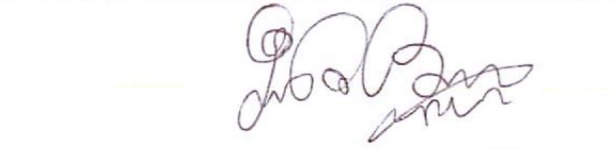 Commissioner for Ethical Standards in Public Life in ScotlandSigned and dated by the PAA:«Title» «First_Name» «Surname»Please provide your VAT registration number (if applicable):Public Body:Completed By:PAA:Position:Type of Appointment (e.g. Chair/member):Contact Tel No/Email:Date:Signature:Did the PAA …	Did the PAA …	Strongly AgreeAgreeDisagreeNot ApplicableYou may wish to consider the following when answering this question.  Did the PAA ...1Advise effectively on compliance with the Code of Practice.● offer informed guidance to the directorate and/or panel on interpreting the Code to ensure compliance● seek guidance from the CESPLS where necessary2Respond timeously to requests for an opinion on matters pertaining to Code compliance● give timely responses to correspondence and communicationDid the PAA …Did the PAA …Strongly AgreeAgreeDisagreeNot ApplicableYou may wish to consider the following when answering this question.  Did the PAA ...3Communicate effectively ● ask questions and pass comments in a constructive manner● behave courteously towards the selection panel members and others involved in the process4Act independently and with integrity● demonstrate he/she was prepared to question others on application of the code● raise appropriate concerns at potential breaches of the Code5In the case of high risk rounds only; assess applicants effectively against the requirements of the role● demonstrate an understanding of the role requirements and the evidence presented by applicants and assess effectively ● question effectively and operate professionally at interview1234512345